RUBRIC for Assessing History/Social Studies Capstone Research Projects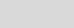 Assurance of Student Learning2020-2021Assurance of Student Learning2020-2021PCALHISTORYSOCIAL STUDIES (592)SOCIAL STUDIES (592)Eric ReedEric ReedUse this page to list learning outcomes, measurements, and summarize results for your program.  Detailed information must be completed in the subsequent pages.Use this page to list learning outcomes, measurements, and summarize results for your program.  Detailed information must be completed in the subsequent pages.Use this page to list learning outcomes, measurements, and summarize results for your program.  Detailed information must be completed in the subsequent pages.Use this page to list learning outcomes, measurements, and summarize results for your program.  Detailed information must be completed in the subsequent pages.Student Learning Outcome 1:  Students will demonstrate the ability to perform independent research that includes identifying, collecting, and analyzing primary source data using historical methods and approachesStudent Learning Outcome 1:  Students will demonstrate the ability to perform independent research that includes identifying, collecting, and analyzing primary source data using historical methods and approachesStudent Learning Outcome 1:  Students will demonstrate the ability to perform independent research that includes identifying, collecting, and analyzing primary source data using historical methods and approachesStudent Learning Outcome 1:  Students will demonstrate the ability to perform independent research that includes identifying, collecting, and analyzing primary source data using historical methods and approachesInstrument 1Direct: Analysis of Capstone Research ProjectsDirect: Analysis of Capstone Research ProjectsDirect: Analysis of Capstone Research ProjectsBased on your results, circle or highlight whether the program met the goal Student Learning Outcome 1.Based on your results, circle or highlight whether the program met the goal Student Learning Outcome 1.MetNot MetStudent Learning Outcome 2:  Students will demonstrate the ability to engage in critical argumentation using historical methods and approaches Student Learning Outcome 2:  Students will demonstrate the ability to engage in critical argumentation using historical methods and approaches Student Learning Outcome 2:  Students will demonstrate the ability to engage in critical argumentation using historical methods and approaches Student Learning Outcome 2:  Students will demonstrate the ability to engage in critical argumentation using historical methods and approaches Instrument 1Direct: Analysis of Capstone ProjectsDirect: Analysis of Capstone ProjectsDirect: Analysis of Capstone ProjectsBased on your results, circle or highlight whether the program met the goal Student Learning Outcome 2.Based on your results, circle or highlight whether the program met the goal Student Learning Outcome 2.MetNot MetStudent Learning Outcome 3: Students will demonstrate the ability to integrate independent research and critical argument into a historical research project. Student Learning Outcome 3: Students will demonstrate the ability to integrate independent research and critical argument into a historical research project. Student Learning Outcome 3: Students will demonstrate the ability to integrate independent research and critical argument into a historical research project. Student Learning Outcome 3: Students will demonstrate the ability to integrate independent research and critical argument into a historical research project. Instrument 1Direct: Analysis of Capstone ProjectsDirect: Analysis of Capstone ProjectsDirect: Analysis of Capstone ProjectsBased on your results, circle or highlight whether the program met the goal Student Learning Outcome 3.Based on your results, circle or highlight whether the program met the goal Student Learning Outcome 3.MetNot MetMetNot MetProgram Summary (Briefly summarize the action and follow up items from your detailed responses on subsequent pages.)Program Summary (Briefly summarize the action and follow up items from your detailed responses on subsequent pages.)Program Summary (Briefly summarize the action and follow up items from your detailed responses on subsequent pages.)Program Summary (Briefly summarize the action and follow up items from your detailed responses on subsequent pages.)In 2020-21, COVID-19 continued to disrupt teaching and learning for Social Studies majors in the year assessed. Students met and exceeded two learning outcomes, but did not meet two learning outcomes. Given the disruptions, the department does not plan to implement major changes to the program, the capstone course, or the assessment plan. We will maintain the success rate targets in student learning outcomes into the next assessment cycle. In 2020-21, COVID-19 continued to disrupt teaching and learning for Social Studies majors in the year assessed. Students met and exceeded two learning outcomes, but did not meet two learning outcomes. Given the disruptions, the department does not plan to implement major changes to the program, the capstone course, or the assessment plan. We will maintain the success rate targets in student learning outcomes into the next assessment cycle. In 2020-21, COVID-19 continued to disrupt teaching and learning for Social Studies majors in the year assessed. Students met and exceeded two learning outcomes, but did not meet two learning outcomes. Given the disruptions, the department does not plan to implement major changes to the program, the capstone course, or the assessment plan. We will maintain the success rate targets in student learning outcomes into the next assessment cycle. In 2020-21, COVID-19 continued to disrupt teaching and learning for Social Studies majors in the year assessed. Students met and exceeded two learning outcomes, but did not meet two learning outcomes. Given the disruptions, the department does not plan to implement major changes to the program, the capstone course, or the assessment plan. We will maintain the success rate targets in student learning outcomes into the next assessment cycle. Student Learning Outcome 1Student Learning Outcome 1Student Learning Outcome 1Student Learning Outcome 1Student Learning Outcome 1Student Learning Outcome 1Student Learning Outcome Students will demonstrate the ability to perform independent research that includes identifying, collecting, and analyzing primary source data using historical methods and approachesStudents will demonstrate the ability to perform independent research that includes identifying, collecting, and analyzing primary source data using historical methods and approachesStudents will demonstrate the ability to perform independent research that includes identifying, collecting, and analyzing primary source data using historical methods and approachesStudents will demonstrate the ability to perform independent research that includes identifying, collecting, and analyzing primary source data using historical methods and approachesStudents will demonstrate the ability to perform independent research that includes identifying, collecting, and analyzing primary source data using historical methods and approachesMeasurement Instrument 1 Direct measure of student learning: Students in the required capstone course (HIST 498) were required to develop and complete a final, independent research project. Students’ work was evaluated on how well they were able to identify, collect, and analyze primary source data in their projects using historical methods. Direct measure of student learning: Students in the required capstone course (HIST 498) were required to develop and complete a final, independent research project. Students’ work was evaluated on how well they were able to identify, collect, and analyze primary source data in their projects using historical methods. Direct measure of student learning: Students in the required capstone course (HIST 498) were required to develop and complete a final, independent research project. Students’ work was evaluated on how well they were able to identify, collect, and analyze primary source data in their projects using historical methods. Direct measure of student learning: Students in the required capstone course (HIST 498) were required to develop and complete a final, independent research project. Students’ work was evaluated on how well they were able to identify, collect, and analyze primary source data in their projects using historical methods. Direct measure of student learning: Students in the required capstone course (HIST 498) were required to develop and complete a final, independent research project. Students’ work was evaluated on how well they were able to identify, collect, and analyze primary source data in their projects using historical methods. Criteria for Student SuccessStudents should achieve at least a score of “2.5” for Learning Outcome 1 Criteria (Use of Evidence) from the attached rubric.Students should achieve at least a score of “2.5” for Learning Outcome 1 Criteria (Use of Evidence) from the attached rubric.Students should achieve at least a score of “2.5” for Learning Outcome 1 Criteria (Use of Evidence) from the attached rubric.Students should achieve at least a score of “2.5” for Learning Outcome 1 Criteria (Use of Evidence) from the attached rubric.Students should achieve at least a score of “2.5” for Learning Outcome 1 Criteria (Use of Evidence) from the attached rubric.Program Success Target for this MeasurementProgram Success Target for this Measurement75 percentPercent of Program Achieving Target82 percent82 percentMethods Evaluation of Artifacts:  In 2019-20, 22 Social Studies majors enrolled in HIST 498. The History Department’s Assurance of Student Learning Committee, which included the Department Chair and two faculty members, none of whom taught HIST 498, analyzed a representative sample of 50 percent (n = 11) of the independent research projects of the enrolled students. All members of the Committee evaluated the sample and assigned a score of 1 to 4 for each project, based on L.O. 1 Criteria (Use of Evidence) of the attached rubric. The scores were then averaged. A score of 2.5 or higher will be deemed to have met the success target.Evaluation of Artifacts:  In 2019-20, 22 Social Studies majors enrolled in HIST 498. The History Department’s Assurance of Student Learning Committee, which included the Department Chair and two faculty members, none of whom taught HIST 498, analyzed a representative sample of 50 percent (n = 11) of the independent research projects of the enrolled students. All members of the Committee evaluated the sample and assigned a score of 1 to 4 for each project, based on L.O. 1 Criteria (Use of Evidence) of the attached rubric. The scores were then averaged. A score of 2.5 or higher will be deemed to have met the success target.Evaluation of Artifacts:  In 2019-20, 22 Social Studies majors enrolled in HIST 498. The History Department’s Assurance of Student Learning Committee, which included the Department Chair and two faculty members, none of whom taught HIST 498, analyzed a representative sample of 50 percent (n = 11) of the independent research projects of the enrolled students. All members of the Committee evaluated the sample and assigned a score of 1 to 4 for each project, based on L.O. 1 Criteria (Use of Evidence) of the attached rubric. The scores were then averaged. A score of 2.5 or higher will be deemed to have met the success target.Evaluation of Artifacts:  In 2019-20, 22 Social Studies majors enrolled in HIST 498. The History Department’s Assurance of Student Learning Committee, which included the Department Chair and two faculty members, none of whom taught HIST 498, analyzed a representative sample of 50 percent (n = 11) of the independent research projects of the enrolled students. All members of the Committee evaluated the sample and assigned a score of 1 to 4 for each project, based on L.O. 1 Criteria (Use of Evidence) of the attached rubric. The scores were then averaged. A score of 2.5 or higher will be deemed to have met the success target.Evaluation of Artifacts:  In 2019-20, 22 Social Studies majors enrolled in HIST 498. The History Department’s Assurance of Student Learning Committee, which included the Department Chair and two faculty members, none of whom taught HIST 498, analyzed a representative sample of 50 percent (n = 11) of the independent research projects of the enrolled students. All members of the Committee evaluated the sample and assigned a score of 1 to 4 for each project, based on L.O. 1 Criteria (Use of Evidence) of the attached rubric. The scores were then averaged. A score of 2.5 or higher will be deemed to have met the success target.Based on your results, circle or highlight whether the program met the goal Student Learning Outcome 1.Based on your results, circle or highlight whether the program met the goal Student Learning Outcome 1.Based on your results, circle or highlight whether the program met the goal Student Learning Outcome 1.Based on your results, circle or highlight whether the program met the goal Student Learning Outcome 1.MetNot MetActions (Describe the decision-making process and actions planned for program improvement.  The actions should include a timeline.)Actions (Describe the decision-making process and actions planned for program improvement.  The actions should include a timeline.)Actions (Describe the decision-making process and actions planned for program improvement.  The actions should include a timeline.)Actions (Describe the decision-making process and actions planned for program improvement.  The actions should include a timeline.)Actions (Describe the decision-making process and actions planned for program improvement.  The actions should include a timeline.)Actions (Describe the decision-making process and actions planned for program improvement.  The actions should include a timeline.)In the last assessment cycle (2019-2020), the department raised the achievement target for SLO 1 from 50 percent to 75 percent, since 87.5 percent of students achieved the target. COVID-19 continued to disrupt teaching and learning in the 2020-21 academic year. Nevertheless, student work exceeded the success target for Student Learning Outcome 1. We plan to maintain the current achievement target into the next assessment cycle, so that we can perform an assessment cycle of what will hopefully be a non-COVID teaching and learning environment.In the last assessment cycle (2019-2020), the department raised the achievement target for SLO 1 from 50 percent to 75 percent, since 87.5 percent of students achieved the target. COVID-19 continued to disrupt teaching and learning in the 2020-21 academic year. Nevertheless, student work exceeded the success target for Student Learning Outcome 1. We plan to maintain the current achievement target into the next assessment cycle, so that we can perform an assessment cycle of what will hopefully be a non-COVID teaching and learning environment.In the last assessment cycle (2019-2020), the department raised the achievement target for SLO 1 from 50 percent to 75 percent, since 87.5 percent of students achieved the target. COVID-19 continued to disrupt teaching and learning in the 2020-21 academic year. Nevertheless, student work exceeded the success target for Student Learning Outcome 1. We plan to maintain the current achievement target into the next assessment cycle, so that we can perform an assessment cycle of what will hopefully be a non-COVID teaching and learning environment.In the last assessment cycle (2019-2020), the department raised the achievement target for SLO 1 from 50 percent to 75 percent, since 87.5 percent of students achieved the target. COVID-19 continued to disrupt teaching and learning in the 2020-21 academic year. Nevertheless, student work exceeded the success target for Student Learning Outcome 1. We plan to maintain the current achievement target into the next assessment cycle, so that we can perform an assessment cycle of what will hopefully be a non-COVID teaching and learning environment.In the last assessment cycle (2019-2020), the department raised the achievement target for SLO 1 from 50 percent to 75 percent, since 87.5 percent of students achieved the target. COVID-19 continued to disrupt teaching and learning in the 2020-21 academic year. Nevertheless, student work exceeded the success target for Student Learning Outcome 1. We plan to maintain the current achievement target into the next assessment cycle, so that we can perform an assessment cycle of what will hopefully be a non-COVID teaching and learning environment.In the last assessment cycle (2019-2020), the department raised the achievement target for SLO 1 from 50 percent to 75 percent, since 87.5 percent of students achieved the target. COVID-19 continued to disrupt teaching and learning in the 2020-21 academic year. Nevertheless, student work exceeded the success target for Student Learning Outcome 1. We plan to maintain the current achievement target into the next assessment cycle, so that we can perform an assessment cycle of what will hopefully be a non-COVID teaching and learning environment.Follow-Up (Provide your timeline for follow-up.  If follow-up has occurred, describe how the actions above have resulted in program improvement.)Follow-Up (Provide your timeline for follow-up.  If follow-up has occurred, describe how the actions above have resulted in program improvement.)Follow-Up (Provide your timeline for follow-up.  If follow-up has occurred, describe how the actions above have resulted in program improvement.)Follow-Up (Provide your timeline for follow-up.  If follow-up has occurred, describe how the actions above have resulted in program improvement.)Follow-Up (Provide your timeline for follow-up.  If follow-up has occurred, describe how the actions above have resulted in program improvement.)Follow-Up (Provide your timeline for follow-up.  If follow-up has occurred, describe how the actions above have resulted in program improvement.)The program success target will be maintained at 75%. The SLO 1 criteria for success and program success target will be reevaluated in the next assessment cycle.The program success target will be maintained at 75%. The SLO 1 criteria for success and program success target will be reevaluated in the next assessment cycle.The program success target will be maintained at 75%. The SLO 1 criteria for success and program success target will be reevaluated in the next assessment cycle.The program success target will be maintained at 75%. The SLO 1 criteria for success and program success target will be reevaluated in the next assessment cycle.The program success target will be maintained at 75%. The SLO 1 criteria for success and program success target will be reevaluated in the next assessment cycle.The program success target will be maintained at 75%. The SLO 1 criteria for success and program success target will be reevaluated in the next assessment cycle.Next Assessment Cycle Plan (Please describe your assessment plan timetable for this outcome)Next Assessment Cycle Plan (Please describe your assessment plan timetable for this outcome)Next Assessment Cycle Plan (Please describe your assessment plan timetable for this outcome)Next Assessment Cycle Plan (Please describe your assessment plan timetable for this outcome)Next Assessment Cycle Plan (Please describe your assessment plan timetable for this outcome)Next Assessment Cycle Plan (Please describe your assessment plan timetable for this outcome)SLO 1 will be assessed again for the 2021-22 academic year. Student learning will be measured directly, using a representative sample of the student capstone research projects in the program’s capstone course, HIST 498. The assessment committee will include at least three faculty members, none of whom will have taught the capstone course. The assessment committee will collect the sample from HIST 498 instructors and use the current rubric and scoring scheme to evaluate the artifacts. The assessment committee will evaluate whether the SLO 1 criteria for success and/or program success target need to be revised.SLO 1 will be assessed again for the 2021-22 academic year. Student learning will be measured directly, using a representative sample of the student capstone research projects in the program’s capstone course, HIST 498. The assessment committee will include at least three faculty members, none of whom will have taught the capstone course. The assessment committee will collect the sample from HIST 498 instructors and use the current rubric and scoring scheme to evaluate the artifacts. The assessment committee will evaluate whether the SLO 1 criteria for success and/or program success target need to be revised.SLO 1 will be assessed again for the 2021-22 academic year. Student learning will be measured directly, using a representative sample of the student capstone research projects in the program’s capstone course, HIST 498. The assessment committee will include at least three faculty members, none of whom will have taught the capstone course. The assessment committee will collect the sample from HIST 498 instructors and use the current rubric and scoring scheme to evaluate the artifacts. The assessment committee will evaluate whether the SLO 1 criteria for success and/or program success target need to be revised.SLO 1 will be assessed again for the 2021-22 academic year. Student learning will be measured directly, using a representative sample of the student capstone research projects in the program’s capstone course, HIST 498. The assessment committee will include at least three faculty members, none of whom will have taught the capstone course. The assessment committee will collect the sample from HIST 498 instructors and use the current rubric and scoring scheme to evaluate the artifacts. The assessment committee will evaluate whether the SLO 1 criteria for success and/or program success target need to be revised.SLO 1 will be assessed again for the 2021-22 academic year. Student learning will be measured directly, using a representative sample of the student capstone research projects in the program’s capstone course, HIST 498. The assessment committee will include at least three faculty members, none of whom will have taught the capstone course. The assessment committee will collect the sample from HIST 498 instructors and use the current rubric and scoring scheme to evaluate the artifacts. The assessment committee will evaluate whether the SLO 1 criteria for success and/or program success target need to be revised.SLO 1 will be assessed again for the 2021-22 academic year. Student learning will be measured directly, using a representative sample of the student capstone research projects in the program’s capstone course, HIST 498. The assessment committee will include at least three faculty members, none of whom will have taught the capstone course. The assessment committee will collect the sample from HIST 498 instructors and use the current rubric and scoring scheme to evaluate the artifacts. The assessment committee will evaluate whether the SLO 1 criteria for success and/or program success target need to be revised.Student Learning Outcome 2Student Learning Outcome 2Student Learning Outcome 2Student Learning Outcome 2Student Learning Outcome 2Student Learning Outcome 2Student Learning Outcome Students will demonstrate the ability to engage in critical argumentation using historical methods and approachesStudents will demonstrate the ability to engage in critical argumentation using historical methods and approachesStudents will demonstrate the ability to engage in critical argumentation using historical methods and approachesStudents will demonstrate the ability to engage in critical argumentation using historical methods and approachesStudents will demonstrate the ability to engage in critical argumentation using historical methods and approachesMeasurement Instrument 1Direct measure of student learning: Students in the required capstone course (HIST 498) were required to develop and complete a final, independent research project. Students’ work was evaluated on how well they were able to engage in critical argument using historical methods and approaches drawn from secondary scholarship. Direct measure of student learning: Students in the required capstone course (HIST 498) were required to develop and complete a final, independent research project. Students’ work was evaluated on how well they were able to engage in critical argument using historical methods and approaches drawn from secondary scholarship. Direct measure of student learning: Students in the required capstone course (HIST 498) were required to develop and complete a final, independent research project. Students’ work was evaluated on how well they were able to engage in critical argument using historical methods and approaches drawn from secondary scholarship. Direct measure of student learning: Students in the required capstone course (HIST 498) were required to develop and complete a final, independent research project. Students’ work was evaluated on how well they were able to engage in critical argument using historical methods and approaches drawn from secondary scholarship. Direct measure of student learning: Students in the required capstone course (HIST 498) were required to develop and complete a final, independent research project. Students’ work was evaluated on how well they were able to engage in critical argument using historical methods and approaches drawn from secondary scholarship. Criteria for Student SuccessStudents should achieve at least a score of “5” on Learning Outcome 2 Criteria (Thesis; Logic and Argumentation) from the attached rubric.Students should achieve at least a score of “5” on Learning Outcome 2 Criteria (Thesis; Logic and Argumentation) from the attached rubric.Students should achieve at least a score of “5” on Learning Outcome 2 Criteria (Thesis; Logic and Argumentation) from the attached rubric.Students should achieve at least a score of “5” on Learning Outcome 2 Criteria (Thesis; Logic and Argumentation) from the attached rubric.Students should achieve at least a score of “5” on Learning Outcome 2 Criteria (Thesis; Logic and Argumentation) from the attached rubric.Program Success Target for this MeasurementProgram Success Target for this Measurement75 percentPercent of Program Achieving Target27 percent 27 percent Methods Evaluation of Artifacts: In 2019-20, 22 Social Studies majors enrolled in HIST 498. The History Department’s Assurance of Student Learning Committee, which included the Department Chair and two faculty members, none of whom taught HIST 498, analyzed a representative sample of 50 percent (n = 11) of the independent research projects of the enrolled students. All members of the Committee evaluated the sample and assigned a score of 2 to 8 for each project based on L.O. 2 Criteria (Thesis; Logic and Argumentation) of the attached rubric.  The scores were then averaged. A score of 5 or higher will be deemed to have met the success target.Evaluation of Artifacts: In 2019-20, 22 Social Studies majors enrolled in HIST 498. The History Department’s Assurance of Student Learning Committee, which included the Department Chair and two faculty members, none of whom taught HIST 498, analyzed a representative sample of 50 percent (n = 11) of the independent research projects of the enrolled students. All members of the Committee evaluated the sample and assigned a score of 2 to 8 for each project based on L.O. 2 Criteria (Thesis; Logic and Argumentation) of the attached rubric.  The scores were then averaged. A score of 5 or higher will be deemed to have met the success target.Evaluation of Artifacts: In 2019-20, 22 Social Studies majors enrolled in HIST 498. The History Department’s Assurance of Student Learning Committee, which included the Department Chair and two faculty members, none of whom taught HIST 498, analyzed a representative sample of 50 percent (n = 11) of the independent research projects of the enrolled students. All members of the Committee evaluated the sample and assigned a score of 2 to 8 for each project based on L.O. 2 Criteria (Thesis; Logic and Argumentation) of the attached rubric.  The scores were then averaged. A score of 5 or higher will be deemed to have met the success target.Evaluation of Artifacts: In 2019-20, 22 Social Studies majors enrolled in HIST 498. The History Department’s Assurance of Student Learning Committee, which included the Department Chair and two faculty members, none of whom taught HIST 498, analyzed a representative sample of 50 percent (n = 11) of the independent research projects of the enrolled students. All members of the Committee evaluated the sample and assigned a score of 2 to 8 for each project based on L.O. 2 Criteria (Thesis; Logic and Argumentation) of the attached rubric.  The scores were then averaged. A score of 5 or higher will be deemed to have met the success target.Evaluation of Artifacts: In 2019-20, 22 Social Studies majors enrolled in HIST 498. The History Department’s Assurance of Student Learning Committee, which included the Department Chair and two faculty members, none of whom taught HIST 498, analyzed a representative sample of 50 percent (n = 11) of the independent research projects of the enrolled students. All members of the Committee evaluated the sample and assigned a score of 2 to 8 for each project based on L.O. 2 Criteria (Thesis; Logic and Argumentation) of the attached rubric.  The scores were then averaged. A score of 5 or higher will be deemed to have met the success target.Based on your results, circle or highlight whether the program met the goal Student Learning Outcome 2.Based on your results, circle or highlight whether the program met the goal Student Learning Outcome 2.Based on your results, circle or highlight whether the program met the goal Student Learning Outcome 2.Based on your results, circle or highlight whether the program met the goal Student Learning Outcome 2.MetNot MetActions (Describe the decision-making process and actions planned for program improvement.  The actions should include a timeline.)Actions (Describe the decision-making process and actions planned for program improvement.  The actions should include a timeline.)Actions (Describe the decision-making process and actions planned for program improvement.  The actions should include a timeline.)Actions (Describe the decision-making process and actions planned for program improvement.  The actions should include a timeline.)Actions (Describe the decision-making process and actions planned for program improvement.  The actions should include a timeline.)Actions (Describe the decision-making process and actions planned for program improvement.  The actions should include a timeline.)In the last assessment cycle (2019-2020), the department raised the achievement target for SLO 2 from 50 percent to 75 percent, since 62.5 percent of students achieved the target. COVID-19 continued to disrupt teaching and learning in the 2020-21 academic year. Although students did not meet the success target for Student Learning Outcome 2, we plan to maintain the current achievement target into the next assessment cycle, so that we can perform an assessment cycle of what will hopefully be a non-COVID teaching and learning environment.In the last assessment cycle (2019-2020), the department raised the achievement target for SLO 2 from 50 percent to 75 percent, since 62.5 percent of students achieved the target. COVID-19 continued to disrupt teaching and learning in the 2020-21 academic year. Although students did not meet the success target for Student Learning Outcome 2, we plan to maintain the current achievement target into the next assessment cycle, so that we can perform an assessment cycle of what will hopefully be a non-COVID teaching and learning environment.In the last assessment cycle (2019-2020), the department raised the achievement target for SLO 2 from 50 percent to 75 percent, since 62.5 percent of students achieved the target. COVID-19 continued to disrupt teaching and learning in the 2020-21 academic year. Although students did not meet the success target for Student Learning Outcome 2, we plan to maintain the current achievement target into the next assessment cycle, so that we can perform an assessment cycle of what will hopefully be a non-COVID teaching and learning environment.In the last assessment cycle (2019-2020), the department raised the achievement target for SLO 2 from 50 percent to 75 percent, since 62.5 percent of students achieved the target. COVID-19 continued to disrupt teaching and learning in the 2020-21 academic year. Although students did not meet the success target for Student Learning Outcome 2, we plan to maintain the current achievement target into the next assessment cycle, so that we can perform an assessment cycle of what will hopefully be a non-COVID teaching and learning environment.In the last assessment cycle (2019-2020), the department raised the achievement target for SLO 2 from 50 percent to 75 percent, since 62.5 percent of students achieved the target. COVID-19 continued to disrupt teaching and learning in the 2020-21 academic year. Although students did not meet the success target for Student Learning Outcome 2, we plan to maintain the current achievement target into the next assessment cycle, so that we can perform an assessment cycle of what will hopefully be a non-COVID teaching and learning environment.In the last assessment cycle (2019-2020), the department raised the achievement target for SLO 2 from 50 percent to 75 percent, since 62.5 percent of students achieved the target. COVID-19 continued to disrupt teaching and learning in the 2020-21 academic year. Although students did not meet the success target for Student Learning Outcome 2, we plan to maintain the current achievement target into the next assessment cycle, so that we can perform an assessment cycle of what will hopefully be a non-COVID teaching and learning environment.Follow-Up (Provide your timeline for follow-up.  If follow-up has occurred, describe how the actions above have resulted in program improvement.)Follow-Up (Provide your timeline for follow-up.  If follow-up has occurred, describe how the actions above have resulted in program improvement.)Follow-Up (Provide your timeline for follow-up.  If follow-up has occurred, describe how the actions above have resulted in program improvement.)Follow-Up (Provide your timeline for follow-up.  If follow-up has occurred, describe how the actions above have resulted in program improvement.)Follow-Up (Provide your timeline for follow-up.  If follow-up has occurred, describe how the actions above have resulted in program improvement.)Follow-Up (Provide your timeline for follow-up.  If follow-up has occurred, describe how the actions above have resulted in program improvement.)The program success target will be maintained at 75%. The SLO 2 criteria for success and program success target will be reevaluated in the next assessment cycle.The program success target will be maintained at 75%. The SLO 2 criteria for success and program success target will be reevaluated in the next assessment cycle.The program success target will be maintained at 75%. The SLO 2 criteria for success and program success target will be reevaluated in the next assessment cycle.The program success target will be maintained at 75%. The SLO 2 criteria for success and program success target will be reevaluated in the next assessment cycle.The program success target will be maintained at 75%. The SLO 2 criteria for success and program success target will be reevaluated in the next assessment cycle.The program success target will be maintained at 75%. The SLO 2 criteria for success and program success target will be reevaluated in the next assessment cycle.Next Assessment Cycle Plan (Please describe your assessment plan timetable for this outcome)Next Assessment Cycle Plan (Please describe your assessment plan timetable for this outcome)Next Assessment Cycle Plan (Please describe your assessment plan timetable for this outcome)Next Assessment Cycle Plan (Please describe your assessment plan timetable for this outcome)Next Assessment Cycle Plan (Please describe your assessment plan timetable for this outcome)Next Assessment Cycle Plan (Please describe your assessment plan timetable for this outcome)SLO 2 will be assessed again for the 2021-22 academic year. Student learning will be measured directly, using a representative sample of the student capstone research projects in the program’s capstone course, HIST 498. The assessment committee will include at least three faculty members, none of whom will have taught the capstone course. The assessment committee will collect the sample from HIST 498 instructors and use the current rubric and scoring scheme to evaluate the artifacts. The assessment committee will evaluate whether the SLO 2 criteria for success and/or program success target need to be revised.SLO 2 will be assessed again for the 2021-22 academic year. Student learning will be measured directly, using a representative sample of the student capstone research projects in the program’s capstone course, HIST 498. The assessment committee will include at least three faculty members, none of whom will have taught the capstone course. The assessment committee will collect the sample from HIST 498 instructors and use the current rubric and scoring scheme to evaluate the artifacts. The assessment committee will evaluate whether the SLO 2 criteria for success and/or program success target need to be revised.SLO 2 will be assessed again for the 2021-22 academic year. Student learning will be measured directly, using a representative sample of the student capstone research projects in the program’s capstone course, HIST 498. The assessment committee will include at least three faculty members, none of whom will have taught the capstone course. The assessment committee will collect the sample from HIST 498 instructors and use the current rubric and scoring scheme to evaluate the artifacts. The assessment committee will evaluate whether the SLO 2 criteria for success and/or program success target need to be revised.SLO 2 will be assessed again for the 2021-22 academic year. Student learning will be measured directly, using a representative sample of the student capstone research projects in the program’s capstone course, HIST 498. The assessment committee will include at least three faculty members, none of whom will have taught the capstone course. The assessment committee will collect the sample from HIST 498 instructors and use the current rubric and scoring scheme to evaluate the artifacts. The assessment committee will evaluate whether the SLO 2 criteria for success and/or program success target need to be revised.SLO 2 will be assessed again for the 2021-22 academic year. Student learning will be measured directly, using a representative sample of the student capstone research projects in the program’s capstone course, HIST 498. The assessment committee will include at least three faculty members, none of whom will have taught the capstone course. The assessment committee will collect the sample from HIST 498 instructors and use the current rubric and scoring scheme to evaluate the artifacts. The assessment committee will evaluate whether the SLO 2 criteria for success and/or program success target need to be revised.SLO 2 will be assessed again for the 2021-22 academic year. Student learning will be measured directly, using a representative sample of the student capstone research projects in the program’s capstone course, HIST 498. The assessment committee will include at least three faculty members, none of whom will have taught the capstone course. The assessment committee will collect the sample from HIST 498 instructors and use the current rubric and scoring scheme to evaluate the artifacts. The assessment committee will evaluate whether the SLO 2 criteria for success and/or program success target need to be revised.Student Learning Outcome 3Student Learning Outcome 3Student Learning Outcome 3Student Learning Outcome 3Student Learning Outcome 3Student Learning Outcome 3Student Learning Outcome Students will demonstrate the ability to integrate independent research and critical argument into a historical research project.Students will demonstrate the ability to integrate independent research and critical argument into a historical research project.Students will demonstrate the ability to integrate independent research and critical argument into a historical research project.Students will demonstrate the ability to integrate independent research and critical argument into a historical research project.Students will demonstrate the ability to integrate independent research and critical argument into a historical research project.Measurement Instrument 1Direct measure of student learning: Students in the required capstone course (HIST 498) were required to develop and complete a final, independent research project. Students’ work was evaluated on how well they were able to integrate independent, primary source-based research and construct and apply an original argument to their historical research project. Direct measure of student learning: Students in the required capstone course (HIST 498) were required to develop and complete a final, independent research project. Students’ work was evaluated on how well they were able to integrate independent, primary source-based research and construct and apply an original argument to their historical research project. Direct measure of student learning: Students in the required capstone course (HIST 498) were required to develop and complete a final, independent research project. Students’ work was evaluated on how well they were able to integrate independent, primary source-based research and construct and apply an original argument to their historical research project. Direct measure of student learning: Students in the required capstone course (HIST 498) were required to develop and complete a final, independent research project. Students’ work was evaluated on how well they were able to integrate independent, primary source-based research and construct and apply an original argument to their historical research project. Direct measure of student learning: Students in the required capstone course (HIST 498) were required to develop and complete a final, independent research project. Students’ work was evaluated on how well they were able to integrate independent, primary source-based research and construct and apply an original argument to their historical research project. Criteria for Student SuccessStudents should achieve at least a score of “2.5” on Learning Outcome 3 Criteria (Structure) from the attached rubric.Students should achieve at least a score of “2.5” on Learning Outcome 3 Criteria (Structure) from the attached rubric.Students should achieve at least a score of “2.5” on Learning Outcome 3 Criteria (Structure) from the attached rubric.Students should achieve at least a score of “2.5” on Learning Outcome 3 Criteria (Structure) from the attached rubric.Students should achieve at least a score of “2.5” on Learning Outcome 3 Criteria (Structure) from the attached rubric.Program Success Target for this MeasurementProgram Success Target for this Measurement75 percentPercent of Program Achieving Target54.5 percent54.5 percentMethodsEvaluation of Artifacts: In 2019-20, 22 History majors enrolled in HIST 498. The History Department’s Assurance of Student Learning Committee, which included the Department Chair and two faculty members, none of whom taught HIST 498, analyzed a representative sample of 50 percent (n = 11) of the independent research projects of the enrolled students. All members of the Committee evaluated the sample and assigned a score of 1 to 4 for each project based on L.O. 3 Criteria (Structure) of the attached rubric.  The scores were then averaged. A score of 2.5 or higher will have met the success target.Evaluation of Artifacts: In 2019-20, 22 History majors enrolled in HIST 498. The History Department’s Assurance of Student Learning Committee, which included the Department Chair and two faculty members, none of whom taught HIST 498, analyzed a representative sample of 50 percent (n = 11) of the independent research projects of the enrolled students. All members of the Committee evaluated the sample and assigned a score of 1 to 4 for each project based on L.O. 3 Criteria (Structure) of the attached rubric.  The scores were then averaged. A score of 2.5 or higher will have met the success target.Evaluation of Artifacts: In 2019-20, 22 History majors enrolled in HIST 498. The History Department’s Assurance of Student Learning Committee, which included the Department Chair and two faculty members, none of whom taught HIST 498, analyzed a representative sample of 50 percent (n = 11) of the independent research projects of the enrolled students. All members of the Committee evaluated the sample and assigned a score of 1 to 4 for each project based on L.O. 3 Criteria (Structure) of the attached rubric.  The scores were then averaged. A score of 2.5 or higher will have met the success target.Evaluation of Artifacts: In 2019-20, 22 History majors enrolled in HIST 498. The History Department’s Assurance of Student Learning Committee, which included the Department Chair and two faculty members, none of whom taught HIST 498, analyzed a representative sample of 50 percent (n = 11) of the independent research projects of the enrolled students. All members of the Committee evaluated the sample and assigned a score of 1 to 4 for each project based on L.O. 3 Criteria (Structure) of the attached rubric.  The scores were then averaged. A score of 2.5 or higher will have met the success target.Evaluation of Artifacts: In 2019-20, 22 History majors enrolled in HIST 498. The History Department’s Assurance of Student Learning Committee, which included the Department Chair and two faculty members, none of whom taught HIST 498, analyzed a representative sample of 50 percent (n = 11) of the independent research projects of the enrolled students. All members of the Committee evaluated the sample and assigned a score of 1 to 4 for each project based on L.O. 3 Criteria (Structure) of the attached rubric.  The scores were then averaged. A score of 2.5 or higher will have met the success target.Based on your results, circle or highlight whether the program met the goal Student Learning Outcome 3.Based on your results, circle or highlight whether the program met the goal Student Learning Outcome 3.Based on your results, circle or highlight whether the program met the goal Student Learning Outcome 3.Based on your results, circle or highlight whether the program met the goal Student Learning Outcome 3.MetNot MetActions (Describe the decision-making process and actions planned for program improvement.  The actions should include a timeline.)Actions (Describe the decision-making process and actions planned for program improvement.  The actions should include a timeline.)Actions (Describe the decision-making process and actions planned for program improvement.  The actions should include a timeline.)Actions (Describe the decision-making process and actions planned for program improvement.  The actions should include a timeline.)Actions (Describe the decision-making process and actions planned for program improvement.  The actions should include a timeline.)Actions (Describe the decision-making process and actions planned for program improvement.  The actions should include a timeline.)In the last assessment cycle (2019-2020), the department raised the achievement target for SLO 3 from 50 percent to 75 percent, since 62.5 percent of students achieved the target. COVID-19 continued to disrupt teaching and learning in the 2020-21 academic year. Although students did not meet the success target for Student Learning Outcome 3, we plan to maintain the current achievement target into the next assessment cycle, so that we can perform an assessment cycle of what will hopefully be a non-COVID teaching and learning environment.In the last assessment cycle (2019-2020), the department raised the achievement target for SLO 3 from 50 percent to 75 percent, since 62.5 percent of students achieved the target. COVID-19 continued to disrupt teaching and learning in the 2020-21 academic year. Although students did not meet the success target for Student Learning Outcome 3, we plan to maintain the current achievement target into the next assessment cycle, so that we can perform an assessment cycle of what will hopefully be a non-COVID teaching and learning environment.In the last assessment cycle (2019-2020), the department raised the achievement target for SLO 3 from 50 percent to 75 percent, since 62.5 percent of students achieved the target. COVID-19 continued to disrupt teaching and learning in the 2020-21 academic year. Although students did not meet the success target for Student Learning Outcome 3, we plan to maintain the current achievement target into the next assessment cycle, so that we can perform an assessment cycle of what will hopefully be a non-COVID teaching and learning environment.In the last assessment cycle (2019-2020), the department raised the achievement target for SLO 3 from 50 percent to 75 percent, since 62.5 percent of students achieved the target. COVID-19 continued to disrupt teaching and learning in the 2020-21 academic year. Although students did not meet the success target for Student Learning Outcome 3, we plan to maintain the current achievement target into the next assessment cycle, so that we can perform an assessment cycle of what will hopefully be a non-COVID teaching and learning environment.In the last assessment cycle (2019-2020), the department raised the achievement target for SLO 3 from 50 percent to 75 percent, since 62.5 percent of students achieved the target. COVID-19 continued to disrupt teaching and learning in the 2020-21 academic year. Although students did not meet the success target for Student Learning Outcome 3, we plan to maintain the current achievement target into the next assessment cycle, so that we can perform an assessment cycle of what will hopefully be a non-COVID teaching and learning environment.In the last assessment cycle (2019-2020), the department raised the achievement target for SLO 3 from 50 percent to 75 percent, since 62.5 percent of students achieved the target. COVID-19 continued to disrupt teaching and learning in the 2020-21 academic year. Although students did not meet the success target for Student Learning Outcome 3, we plan to maintain the current achievement target into the next assessment cycle, so that we can perform an assessment cycle of what will hopefully be a non-COVID teaching and learning environment.Follow-Up (Provide your timeline for follow-up.  If follow-up has occurred, describe how the actions above have resulted in program improvement.)Follow-Up (Provide your timeline for follow-up.  If follow-up has occurred, describe how the actions above have resulted in program improvement.)Follow-Up (Provide your timeline for follow-up.  If follow-up has occurred, describe how the actions above have resulted in program improvement.)Follow-Up (Provide your timeline for follow-up.  If follow-up has occurred, describe how the actions above have resulted in program improvement.)Follow-Up (Provide your timeline for follow-up.  If follow-up has occurred, describe how the actions above have resulted in program improvement.)Follow-Up (Provide your timeline for follow-up.  If follow-up has occurred, describe how the actions above have resulted in program improvement.)The program success target will be maintained at 75%. The SLO 3 criteria for success and program success target will be reevaluated in the next assessment cycle.The program success target will be maintained at 75%. The SLO 3 criteria for success and program success target will be reevaluated in the next assessment cycle.The program success target will be maintained at 75%. The SLO 3 criteria for success and program success target will be reevaluated in the next assessment cycle.The program success target will be maintained at 75%. The SLO 3 criteria for success and program success target will be reevaluated in the next assessment cycle.The program success target will be maintained at 75%. The SLO 3 criteria for success and program success target will be reevaluated in the next assessment cycle.The program success target will be maintained at 75%. The SLO 3 criteria for success and program success target will be reevaluated in the next assessment cycle.Next Assessment Cycle Plan (Please describe your assessment plan timetable for this outcome)Next Assessment Cycle Plan (Please describe your assessment plan timetable for this outcome)Next Assessment Cycle Plan (Please describe your assessment plan timetable for this outcome)Next Assessment Cycle Plan (Please describe your assessment plan timetable for this outcome)Next Assessment Cycle Plan (Please describe your assessment plan timetable for this outcome)Next Assessment Cycle Plan (Please describe your assessment plan timetable for this outcome)SLO 3 will be assessed again for the 2021-22 academic year. Student learning will be measured directly, using a representative sample of the student capstone research projects in the program’s capstone course, HIST 498. The assessment committee will include at least three faculty members, none of whom will have taught the capstone course. The assessment committee will collect the sample from HIST 498 instructors and use the current rubric and scoring scheme to evaluate the artifacts. The assessment committee will evaluate whether the SLO 3 criteria for success and/or program success target need to be revised.SLO 3 will be assessed again for the 2021-22 academic year. Student learning will be measured directly, using a representative sample of the student capstone research projects in the program’s capstone course, HIST 498. The assessment committee will include at least three faculty members, none of whom will have taught the capstone course. The assessment committee will collect the sample from HIST 498 instructors and use the current rubric and scoring scheme to evaluate the artifacts. The assessment committee will evaluate whether the SLO 3 criteria for success and/or program success target need to be revised.SLO 3 will be assessed again for the 2021-22 academic year. Student learning will be measured directly, using a representative sample of the student capstone research projects in the program’s capstone course, HIST 498. The assessment committee will include at least three faculty members, none of whom will have taught the capstone course. The assessment committee will collect the sample from HIST 498 instructors and use the current rubric and scoring scheme to evaluate the artifacts. The assessment committee will evaluate whether the SLO 3 criteria for success and/or program success target need to be revised.SLO 3 will be assessed again for the 2021-22 academic year. Student learning will be measured directly, using a representative sample of the student capstone research projects in the program’s capstone course, HIST 498. The assessment committee will include at least three faculty members, none of whom will have taught the capstone course. The assessment committee will collect the sample from HIST 498 instructors and use the current rubric and scoring scheme to evaluate the artifacts. The assessment committee will evaluate whether the SLO 3 criteria for success and/or program success target need to be revised.SLO 3 will be assessed again for the 2021-22 academic year. Student learning will be measured directly, using a representative sample of the student capstone research projects in the program’s capstone course, HIST 498. The assessment committee will include at least three faculty members, none of whom will have taught the capstone course. The assessment committee will collect the sample from HIST 498 instructors and use the current rubric and scoring scheme to evaluate the artifacts. The assessment committee will evaluate whether the SLO 3 criteria for success and/or program success target need to be revised.SLO 3 will be assessed again for the 2021-22 academic year. Student learning will be measured directly, using a representative sample of the student capstone research projects in the program’s capstone course, HIST 498. The assessment committee will include at least three faculty members, none of whom will have taught the capstone course. The assessment committee will collect the sample from HIST 498 instructors and use the current rubric and scoring scheme to evaluate the artifacts. The assessment committee will evaluate whether the SLO 3 criteria for success and/or program success target need to be revised.Student Learning Outcome 4Student Learning Outcome 4Student Learning Outcome 4Student Learning Outcome 4Student Learning Outcome 4Student Learning Outcome 4Student Learning Outcome Students will demonstrate the ability to accurately cite and footnote sources and data.Students will demonstrate the ability to accurately cite and footnote sources and data.Students will demonstrate the ability to accurately cite and footnote sources and data.Students will demonstrate the ability to accurately cite and footnote sources and data.Students will demonstrate the ability to accurately cite and footnote sources and data.Measurement Instrument 1Direct measure of student learning: Students in the required capstone course (HIST 498) were required to develop and complete a final, independent research project. Studentsi work was evaluated on how well they were able to integrate independent, primary source-based research and construct and apply an original argument to their historical research project. Direct measure of student learning: Students in the required capstone course (HIST 498) were required to develop and complete a final, independent research project. Studentsi work was evaluated on how well they were able to integrate independent, primary source-based research and construct and apply an original argument to their historical research project. Direct measure of student learning: Students in the required capstone course (HIST 498) were required to develop and complete a final, independent research project. Studentsi work was evaluated on how well they were able to integrate independent, primary source-based research and construct and apply an original argument to their historical research project. Direct measure of student learning: Students in the required capstone course (HIST 498) were required to develop and complete a final, independent research project. Studentsi work was evaluated on how well they were able to integrate independent, primary source-based research and construct and apply an original argument to their historical research project. Direct measure of student learning: Students in the required capstone course (HIST 498) were required to develop and complete a final, independent research project. Studentsi work was evaluated on how well they were able to integrate independent, primary source-based research and construct and apply an original argument to their historical research project. Criteria for Student SuccessStudents should achieve at least a score of “2.5” on Learning Outcome 4 Criteria (Citations) from the attached rubric.Students should achieve at least a score of “2.5” on Learning Outcome 4 Criteria (Citations) from the attached rubric.Students should achieve at least a score of “2.5” on Learning Outcome 4 Criteria (Citations) from the attached rubric.Students should achieve at least a score of “2.5” on Learning Outcome 4 Criteria (Citations) from the attached rubric.Students should achieve at least a score of “2.5” on Learning Outcome 4 Criteria (Citations) from the attached rubric.Program Success Target for this MeasurementProgram Success Target for this Measurement75 percentPercent of Program Achieving Target82 percent82 percentMethodsEvaluation of Artifacts: In 2019-20, 22 Social Studies majors enrolled in HIST 498. The History Department’s Assurance of Student Learning Committee, which included the Department Chair and two faculty members, none of whom taught HIST 498, analyzed a representative sample of 50 percent (n = 11) of the independent research projects of the enrolled students. All members of the Committee evaluated the sample and assigned a score of 1 to 4 for each project based on L.O. 4 Criteria (Citations) of the attached rubric.  The scores were then averaged. A score of 2.5 or higher will have met the success target.Evaluation of Artifacts: In 2019-20, 22 Social Studies majors enrolled in HIST 498. The History Department’s Assurance of Student Learning Committee, which included the Department Chair and two faculty members, none of whom taught HIST 498, analyzed a representative sample of 50 percent (n = 11) of the independent research projects of the enrolled students. All members of the Committee evaluated the sample and assigned a score of 1 to 4 for each project based on L.O. 4 Criteria (Citations) of the attached rubric.  The scores were then averaged. A score of 2.5 or higher will have met the success target.Evaluation of Artifacts: In 2019-20, 22 Social Studies majors enrolled in HIST 498. The History Department’s Assurance of Student Learning Committee, which included the Department Chair and two faculty members, none of whom taught HIST 498, analyzed a representative sample of 50 percent (n = 11) of the independent research projects of the enrolled students. All members of the Committee evaluated the sample and assigned a score of 1 to 4 for each project based on L.O. 4 Criteria (Citations) of the attached rubric.  The scores were then averaged. A score of 2.5 or higher will have met the success target.Evaluation of Artifacts: In 2019-20, 22 Social Studies majors enrolled in HIST 498. The History Department’s Assurance of Student Learning Committee, which included the Department Chair and two faculty members, none of whom taught HIST 498, analyzed a representative sample of 50 percent (n = 11) of the independent research projects of the enrolled students. All members of the Committee evaluated the sample and assigned a score of 1 to 4 for each project based on L.O. 4 Criteria (Citations) of the attached rubric.  The scores were then averaged. A score of 2.5 or higher will have met the success target.Evaluation of Artifacts: In 2019-20, 22 Social Studies majors enrolled in HIST 498. The History Department’s Assurance of Student Learning Committee, which included the Department Chair and two faculty members, none of whom taught HIST 498, analyzed a representative sample of 50 percent (n = 11) of the independent research projects of the enrolled students. All members of the Committee evaluated the sample and assigned a score of 1 to 4 for each project based on L.O. 4 Criteria (Citations) of the attached rubric.  The scores were then averaged. A score of 2.5 or higher will have met the success target.Based on your results, circle or highlight whether the program met the goal Student Learning Outcome 4.Based on your results, circle or highlight whether the program met the goal Student Learning Outcome 4.Based on your results, circle or highlight whether the program met the goal Student Learning Outcome 4.Based on your results, circle or highlight whether the program met the goal Student Learning Outcome 4.MetNot MetActions (Describe the decision-making process and actions planned for program improvement.  The actions should include a timeline.)Actions (Describe the decision-making process and actions planned for program improvement.  The actions should include a timeline.)Actions (Describe the decision-making process and actions planned for program improvement.  The actions should include a timeline.)Actions (Describe the decision-making process and actions planned for program improvement.  The actions should include a timeline.)Actions (Describe the decision-making process and actions planned for program improvement.  The actions should include a timeline.)Actions (Describe the decision-making process and actions planned for program improvement.  The actions should include a timeline.)In the last assessment cycle (2019-2020), the department raised the achievement target for SLO 4 from 50 percent to 75 percent, since 75 percent of students achieved the target. COVID-19 continued to disrupt teaching and learning in the 2020-21 academic year. Nevertheless, student work exceeded the success target for Student Learning Outcome 4. We plan to maintain the current achievement target into the next assessment cycle, so that we can perform an assessment cycle of what will hopefully be a non-COVID teaching and learning environment.In the last assessment cycle (2019-2020), the department raised the achievement target for SLO 4 from 50 percent to 75 percent, since 75 percent of students achieved the target. COVID-19 continued to disrupt teaching and learning in the 2020-21 academic year. Nevertheless, student work exceeded the success target for Student Learning Outcome 4. We plan to maintain the current achievement target into the next assessment cycle, so that we can perform an assessment cycle of what will hopefully be a non-COVID teaching and learning environment.In the last assessment cycle (2019-2020), the department raised the achievement target for SLO 4 from 50 percent to 75 percent, since 75 percent of students achieved the target. COVID-19 continued to disrupt teaching and learning in the 2020-21 academic year. Nevertheless, student work exceeded the success target for Student Learning Outcome 4. We plan to maintain the current achievement target into the next assessment cycle, so that we can perform an assessment cycle of what will hopefully be a non-COVID teaching and learning environment.In the last assessment cycle (2019-2020), the department raised the achievement target for SLO 4 from 50 percent to 75 percent, since 75 percent of students achieved the target. COVID-19 continued to disrupt teaching and learning in the 2020-21 academic year. Nevertheless, student work exceeded the success target for Student Learning Outcome 4. We plan to maintain the current achievement target into the next assessment cycle, so that we can perform an assessment cycle of what will hopefully be a non-COVID teaching and learning environment.In the last assessment cycle (2019-2020), the department raised the achievement target for SLO 4 from 50 percent to 75 percent, since 75 percent of students achieved the target. COVID-19 continued to disrupt teaching and learning in the 2020-21 academic year. Nevertheless, student work exceeded the success target for Student Learning Outcome 4. We plan to maintain the current achievement target into the next assessment cycle, so that we can perform an assessment cycle of what will hopefully be a non-COVID teaching and learning environment.In the last assessment cycle (2019-2020), the department raised the achievement target for SLO 4 from 50 percent to 75 percent, since 75 percent of students achieved the target. COVID-19 continued to disrupt teaching and learning in the 2020-21 academic year. Nevertheless, student work exceeded the success target for Student Learning Outcome 4. We plan to maintain the current achievement target into the next assessment cycle, so that we can perform an assessment cycle of what will hopefully be a non-COVID teaching and learning environment.Follow-Up (Provide your timeline for follow-up.  If follow-up has occurred, describe how the actions above have resulted in program improvement.)Follow-Up (Provide your timeline for follow-up.  If follow-up has occurred, describe how the actions above have resulted in program improvement.)Follow-Up (Provide your timeline for follow-up.  If follow-up has occurred, describe how the actions above have resulted in program improvement.)Follow-Up (Provide your timeline for follow-up.  If follow-up has occurred, describe how the actions above have resulted in program improvement.)Follow-Up (Provide your timeline for follow-up.  If follow-up has occurred, describe how the actions above have resulted in program improvement.)Follow-Up (Provide your timeline for follow-up.  If follow-up has occurred, describe how the actions above have resulted in program improvement.)The program success target will be maintained at 75%. The SLO 4 criteria for success and program success target will be reevaluated in the next assessment cycle.The program success target will be maintained at 75%. The SLO 4 criteria for success and program success target will be reevaluated in the next assessment cycle.The program success target will be maintained at 75%. The SLO 4 criteria for success and program success target will be reevaluated in the next assessment cycle.The program success target will be maintained at 75%. The SLO 4 criteria for success and program success target will be reevaluated in the next assessment cycle.The program success target will be maintained at 75%. The SLO 4 criteria for success and program success target will be reevaluated in the next assessment cycle.The program success target will be maintained at 75%. The SLO 4 criteria for success and program success target will be reevaluated in the next assessment cycle.Next Assessment Cycle Plan (Please describe your assessment plan timetable for this outcome)Next Assessment Cycle Plan (Please describe your assessment plan timetable for this outcome)Next Assessment Cycle Plan (Please describe your assessment plan timetable for this outcome)Next Assessment Cycle Plan (Please describe your assessment plan timetable for this outcome)Next Assessment Cycle Plan (Please describe your assessment plan timetable for this outcome)Next Assessment Cycle Plan (Please describe your assessment plan timetable for this outcome)SLO 4 will be assessed again for the 2021-22 academic year. Student learning will be measured directly, using a representative sample of the student capstone research projects in the program’s capstone course, HIST 498. The assessment committee will include at least three faculty members, none of whom will have taught the capstone course. The assessment committee will collect the sample from HIST 498 instructors and use the current rubric and scoring scheme to evaluate the artifacts. The assessment committee will evaluate whether the SLO 4 criteria for success and/or program success target need to be revised.SLO 4 will be assessed again for the 2021-22 academic year. Student learning will be measured directly, using a representative sample of the student capstone research projects in the program’s capstone course, HIST 498. The assessment committee will include at least three faculty members, none of whom will have taught the capstone course. The assessment committee will collect the sample from HIST 498 instructors and use the current rubric and scoring scheme to evaluate the artifacts. The assessment committee will evaluate whether the SLO 4 criteria for success and/or program success target need to be revised.SLO 4 will be assessed again for the 2021-22 academic year. Student learning will be measured directly, using a representative sample of the student capstone research projects in the program’s capstone course, HIST 498. The assessment committee will include at least three faculty members, none of whom will have taught the capstone course. The assessment committee will collect the sample from HIST 498 instructors and use the current rubric and scoring scheme to evaluate the artifacts. The assessment committee will evaluate whether the SLO 4 criteria for success and/or program success target need to be revised.SLO 4 will be assessed again for the 2021-22 academic year. Student learning will be measured directly, using a representative sample of the student capstone research projects in the program’s capstone course, HIST 498. The assessment committee will include at least three faculty members, none of whom will have taught the capstone course. The assessment committee will collect the sample from HIST 498 instructors and use the current rubric and scoring scheme to evaluate the artifacts. The assessment committee will evaluate whether the SLO 4 criteria for success and/or program success target need to be revised.SLO 4 will be assessed again for the 2021-22 academic year. Student learning will be measured directly, using a representative sample of the student capstone research projects in the program’s capstone course, HIST 498. The assessment committee will include at least three faculty members, none of whom will have taught the capstone course. The assessment committee will collect the sample from HIST 498 instructors and use the current rubric and scoring scheme to evaluate the artifacts. The assessment committee will evaluate whether the SLO 4 criteria for success and/or program success target need to be revised.SLO 4 will be assessed again for the 2021-22 academic year. Student learning will be measured directly, using a representative sample of the student capstone research projects in the program’s capstone course, HIST 498. The assessment committee will include at least three faculty members, none of whom will have taught the capstone course. The assessment committee will collect the sample from HIST 498 instructors and use the current rubric and scoring scheme to evaluate the artifacts. The assessment committee will evaluate whether the SLO 4 criteria for success and/or program success target need to be revised.RATINGEXCELLENTGOODNEEDS WORKPOORPOINTS4321L.O. 1 CriteriaUSE OF EVIDENCEIncorporates well chosen primary source evidence AND historical context to support major points. Examples support thesis and always fit in paragraphs.Author supports most points with examples but some evidence does not support point or is out of place. Quotations aregenerally well-integrated. Some outside contextual information.Author supports only a few points with examples. Incorporates limited outside contextual info. Very few or weak primary source examples that support no particular point. Primary sources are mostly not interpreted or are merelysummarized.L.O. 2 Criteria A. THESISEasily identifiable, plausible, original, insightful, and clear.Identifiable but may be slightly unclear, or lacks insight or originality.Unclear and unoriginal and vague. Provides little structure for broader essay.Difficult to identify or non- existent. Reflects minimal effort and/or comprehension.L.O. 2 Criteria B. LOGIC AND ARGUMENTATIONL.O. 2 Criteria B. LOGIC AND ARGUMENTATION All ideas flow logically. Argument is clear and   sound throughout. Makes original connections that illuminate thesis.Argument is clear andmostly flows logicallyand makes sense.Occasional insightfulconnections to evidence.Argument exists but is often unclear or nonsensical. Author does not make sufficient connections to the thesis. Essay may contain logical contradictions.Argument is too incoherent to determine. Ideas do not flow at all. Essay displays simplistic view of topic with no possible complications. Very weak attempts to relate evidence to arguments.L.O. 3 Criteria A. STRUCTUREEvident, understandable, and appropriate for and shaped around thesis. Excellent transitions. Paragraphs begin with solid topic sentences. Correct grammar throughout and always written with care.Generally clear but wanders occasionally. Essay includes a few unclear transitions, and/or a few paragraphs without strong topic sentences. A few grammar errors but mostly written with care.Generally unclear, often wanders, or jumps around. Transitions are few and/or weak. Many paragraphs lack topic sentences. More grammar errors and sloppiness.Extremely unclear, often because thesis is weak or non-existent. Essays has little or no structure or organization. Transitions are confusing and unclear. Few or non-existent topic sentences. Many grammar errors and much sloppiness.L.O. 3 Criteria B. CITATIONSAll direct quotations and specific information are cited correctly in paper and in Bibliography.Most direct quotations and specific information cited completely and correctly in paper and in Bibliography. but some are missing and/or incorrect.A few direct quotations and specific information cited correctly in paper and Bibliography but mostly incompletely and/or incorrectly. Lack citations entirely or all are  incorrect and incomplete. May  lack   Bibliography.L.O. 3 Criteria B. CITATIONSAll direct quotations and specific information are cited correctly in paper and in Bibliography.Most direct quotations and specific information cited completely and correctly in paper and in Bibliography. but some are missing and/or incorrect.A few direct quotations and specific information cited correctly in paper and Bibliography but mostly incompletely and/or incorrectly. Lack citations entirely or all are  incorrect and incomplete. May  lack   Bibliography.